EGOIC LOTUS WEBINARS, VIDEO COMMENTARY – 69, Michael RobbinsEgoic Lotus Webinar Commentaries 69: Practical Advice for Petal 7. This webinar is about 2 hours long. Program 69 offers practical advice for using energies and forces to accomplish the tasks related to the unfoldment of Petal 7—the petal in which the Rod of Initiation is applied for the taking of the first initiation. All students have a Ray Formula and an Astrological Chart. The purpose of this final section of the Egoic Lotus Webinar Book is to offer seed thoughts on how this formula and that chart can be used to best advantage in building the egoic lotus.Egoic Lotus Webinar Commentaries 69 345 MB .wmv file
Video of Egoic Lotus Webinar Commentaries 69 by Michael D. Robbins.Egoic Lotus Webinar Commentaries 69 115 MB .mp3 file
Audio of Egoic Lotus Webinar Commentaries 69 by Michael D. Robbins.Transcript.Hello friends, we continue. Now we're in petal number, seven and we are looking at practical approaches to using the energies with which you are endowed through your astrological chart in accomplishing the tasks related to the development of petal number seven. Let's take a look here. This is the sacrifice sub-knowledge petal in the sacrificed tier, the will petals for the mental plane. It appears that we are dealing with program number 69. I trust that is the case, 69, 70, 71. Yeah, that's the case and we're just going to continue doing it the way we have done it. Looking at the major energies available –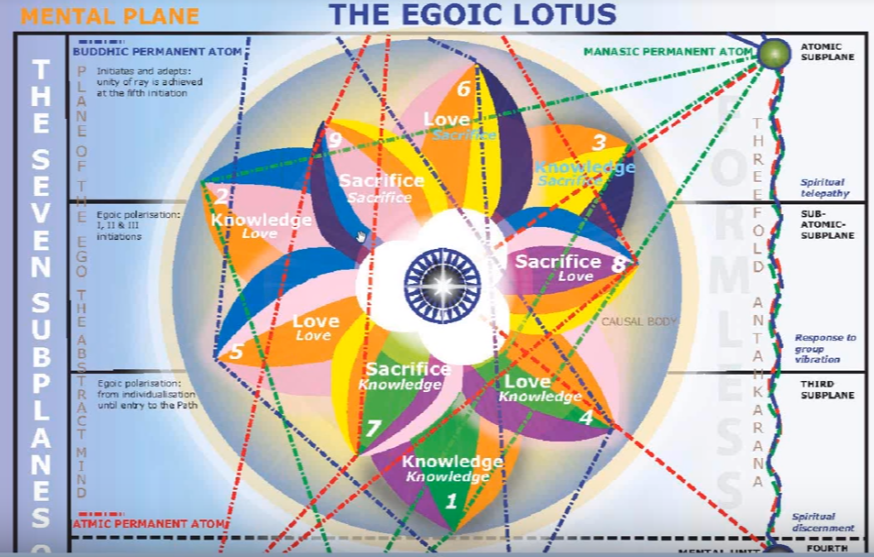 Also looking at pages 541 and 542 of A Treatise on Cosmic Fire, and further to 822 to 824. The petal of knowledge for the mental plane; its unfoldment marks the period wherein the man consciously utilizes all that he has gained or was gaining under the law for the definite benefit of humanity. TCF 541This is the petal of knowledge for the mental plane; its unfoldment marks the period wherein the man consciously utilizes all that he has gained or was gaining under the law for the definite benefit of humanity. So, in petal seven one must be law-abiding in the use of this petal, that is obvious. It's a Libra petal we know. This is strongly related to Saturn, which represents the law, as does Libra. Petal number one, from about 822 to 823:Petal 1 … the will-to-sacrifice through knowledge on the mental plane, and thus intelligently to dominate the entire threefold lower man. TCF 822… the will-to-sacrifice through knowledge on the mental plane that's using all the knowledge one has in a sacrificial manner and thus intelligently to dominate the entire threefold lower man. I suppose that at first we have the domination of the physical vehicle, but as the initiatory process proceeds, we have the domination of the astral vehicle and eventually the mental. This petal is not unfolded nor any of the sacrifice petals completely unfolded until the ninth petal is completely unfolded. This is my impression. So, there's going to be continuous work in the use of knowledge for the control of the entire threefold lower man, and continuous work, and making that knowledge available to humanity in service, for service purposes. This is the petal which is touched by the rod of initiation. I believe that the first initiation with its reflex effect upon the fifth petal and somewhat upon the sixth petal. This is the petal in which the man begins to tread the path of initiation, at least the path of probationary initiation, reaching the true path of initiation by the ninth petal and becoming a true initiate with the complete unfoldment of the ninth petal. Here we have a pretty succinct description using all knowledge and using this knowledge intelligently to bring the threefold lower man as a personality into alignment and service to the will of the soul. Think about the divine plan here, which is emanating – well, at least it is formulated – on the atmic plane. Think about the fact that this is a Libra petal, connected with the spiritual triad and ruled by the sign Libra. Libra particularly is connected with the atmic plane. We're on spiritual will, which is law (the will of God is law) emanates. We see this strong will-connection. 0:05:00 Now, if you have powerful ray one here, obviously there will be the willful use of knowledge to control the threefold lower man and one will apply this knowledge. Knowledge applied in a strong manner according to the law; the lawful application of all manner of knowledge to improve the human condition and to bring the third aspect of divinity into shape. Libra has so much to do with the third aspect of divinity. So, if we're going to look at this in terms of what one must do, let's just say in your life and my life, let there be a willful approach to self control and let the will be used to direct all that is known or becoming known into service. So, the will-to-served-through-knowledge must be exercised. There is so much Saturn here and so much of the first ray, in the knowledge petal, but because of your knowledge, you increase your skill in action for sacrifice. In other words, sacrifice greater skill in action and with strong and intelligent will and also goodwill because the heart is being stimulated here after the first degree. … There are many students of occultism, I think, and people who are studying the Theosophical work who find their attention in this petal. They are disciples, they are using will and mind together, use your will and mind together to advance your discipleship. They're using will and mind and they are learning with the stimulation of the heart center at the first degree the increasing use of love. They are advancing on the path, they have entered the Kingdom of God. Hold the balance so that you live at a point of tension which is within the Kingdom of God. 0:09:30 … With the second ray … ray two … learn the meaning of the heart’s love in relation to the expression of the golden rule. After all, Libra is a very strong sign for reciprocity and for treating others fairly and in love, divine love and understanding. Use the energy of love-wisdom in the application of the knowledge you have accumulated and treat your personality and its vehicles with wisdom and with loving understanding. There's always the danger when working under Virgo, as we find in the Virgo labor of Hercules, that we may try to beat the personality into submission and caused it to be a poor dead thing and not a very useful instruments for the soul. As if somehow to be spiritual is to have a weak or ineffective outer instrument, which is not at all the case. So, here is love-wisdom, and we are applying it for self control. Wisely control your vehicles, but wisely and with understanding of their nature, and pour forth knowledge with love, wisdom. I think we find a lot of people doing that as they attempt to teach on this ray, as they attempt to make the ageless wisdom more available. I'm recalling a friend who was the last disciple and master DK’s recent groups. Her name was Marion Walters. She was RSW in the group and she said Master DK’s ashram was ruled by Libra. One has to take this with a grain of salt, but one can conceive this blending of the second and third ray in Libra certainly, and one can see that in Gemini, as well. Here we're just accumulating knowledge, but it is a accumulate knowledge for the sake of soul endeavor. There's not such a harsh application of knowledge as there would be under the first ray, but let's say I'm under the first ray, then obey the laws, the spiritual and natural laws, which knowledge reveals. It is a strongly third ray petal, as are all the knowledge petals, but this particular petal has to do with Libra, which is perhaps the greatest expression of the third divine aspect. So, this third divine aspect is always present. When we reach the third ray, meaning that if the third ray is strong in your particular system, stock your mind well with useful knowledge and apply it to diverse situations with skill in action. Learn the various methods of self control, control of the lower threefold man, personality, and here as well, take a broad view of the kinds of service which must be offered and play your role in that offering with real intelligence. Let's just say, bring the mind into the service of the heart, because the first initiation starts here. So, intelligence, while used, must be subservient to heart motivation. We have many people today studying, for instance, the Tibetan, Theosophy, gathering knowledge, learning the ageless wisdom, but the key is application, so learn that there is no initiation without application of that which you have accumulated in service. DK warns us against simply accumulating knowledge for its own sake. Piling up. Master Morya warns us about this. It just causes further complication. It actually causes delay, it causes responsibility. It's a karmic factor. Whatever you managed to accumulate in terms of your studies and your experience with the world, find the place that it can be applied. Just, in general, apply all knowledge with love according to the heart, which has been stimulated after first degree.Of course, there are different areas, we have strenuous and abnormal efforts going on here in these last three petals and to follow those efforts, or to persist with them, leads to the first initiation, then to the second and the third and so forth. But at first, we have to work at getting the entire personality in line. Prepare intelligently for the first phase of the divine marriage. You will think of other things as you think of this basically third ray petal in a third ray sign, but with deep second ray motivations here.0:17:40 Ray four is the ray of sacrifice. At least it does rule the law of sacrifice and to learn to sacrifice all knowledge for the sake of growth in yourself and in others. Let's just say this is a question of balance. Often when we come to the fourth ray or to Libra, even though we are not told that ray comes through Libra. But if you think of a Lord of the Constellation, you could have a mental nature, emotional, physical nature and so forth, personal, soul and monadic nature. It would seem that the fourth ray has to be found somewhere in this Libran presentation. Of course, even on the little planet, the Earth, all the rays are expressed, even though the major ray are one, two, and three. But some of the other rays I think have a place within the ray formula of our planetary logos and within this lord of the constellation Libra, I think ray three in it's harmonizing aspect has a role. Let’s just say work in the harmonization of the soul aspect which you are approaching and the personality aspect which you are controlling, achieve a balance, a harmonization between these two aspects so that they can serve each other. Do not throw away the personality aspect because it is needed. That's the mistake made by Hercules and Virgo, but it's not made in Libra where a reasonable balance for a certain time is achieved between personality abilities and soul demands. Let’s say, let there be harmonious justice between the two aspects when ray four is strong and you're working in this petal. Use knowledge as a bridging agent between the old and the new and thus preserve a true spirituality, which is not fanatical. There's always a danger around the time of the first initiation that one catches the vision of that which lies ahead and strives so hard to achieve it that one loses one's balance or common sense. You know the old saying that, before enlightenment, the mountain. During enlightenment, no mountain. Following enlightenment, again the mountain. Even though we have seen through the unreality of the world that is presented to us, we have understood that it is basically an illusion. It is in a sense a very factual illusion. And we have to learn to deal with it because it's not going away. I mean, the great sage Shankaracharya said that most mysterious maya is eternal. We will always have maya because no way to rid ourselves of the world maya, which is essentially the universe. And there will always be re-presentations of the incredible potential of the absolute, as new and entirely unique universes presented in objectivity. We're not going to be rid of maya, so we have to learn to deal with it even though we realize that it is essentially unreal.This is a good place to prepare to be a member of the new group of world servers, ruled by ray four and this group works to prevent cleavages between the old and the new, between conditions as they are and the inevitable Uranian re-conditioning. But you know, sometimes there can be splits between those who have the revolutionary ideas and those who are conservative, even reactionary, wanting to keep things the way they are, and they like conditions just fine. This is the ongoing battle between Saturn and Uranus, and the fourth ray can be the bridge here. Both Saturn and Uranus are related to the sign Libra, which is so strong, in this particular process, relating to the unfolding of this petal. 0:24:00 What else? We might say work for the right use of sacral energy and the balance between the sexes. Libra is a sign having a lot to do with sexuality. And the right relations between the sexes can be worked out in Libra, we are told and under the fourth ray, the harmonizing four ray. Obviously, one could continue to ponder on these things and find additional pieces of so-called advice. You'll have to come up with your own advice, you ponder the types of energies that are available and say, here I am and this is what I have and what do I do? Because it is in the intelligent doing, which includes thinking that progress is made. So, so often we just kind of let the energies happened and what we should be doing is working in quite a focused and conscious manner with the energies which we detect in which are available. Here is the fifth ray in a knowledge petal for sacrifice. So, let precision of thought and method help (or sustain or) enhance, enhance the application of knowledge for service purposes. It is one thing to have the good intention of applying knowledge, but we sometimes need to really refine our technique, so become knowledgeable about the specific area in which knowledge is to be applied. Learn the techniques of self control to be achieved through the application of knowledge, and learn the requirements to meet the initiator, and learn more deeply the methods of contacting the solar angel. And thus, lift yourself out of the strictly mystical stage of spiritual approach. With the fifth ray, when we're talking about the application of all that is being gained for self control, it's got to facilitate that control by the right use of energy. Learn more and more about the right use of energy in achieving self control and in achieving a better result in your service. We expect those people who help each other in certain critical fields, let’s say, medicine. We expect a huge study to have a accompanied the motive to bring relief and to help with a health condition. In other words, we have to serve knowledgeably and the third ray is part of that, but the fifth ray adds to the precision of the knowledge which is applied. It's all quite complex. That has to do with your background, your evolution, what you have achieved so far, and the interesting kind of combination that will result from the combination of your ray formula and your present astrological chart unfolding as it is in time through progressions and direction. So many things were going on. We have to choose what is salient, what is germane. I'm literally saying, meditate here, and learn the meaning of contemplation even though it cannot be fully applied. Let the mind really enter the task of spiritual approach and all spiritual processes. The mind doesn't so much enter when we are mystics and we attempt to feel our way into a higher stage of a realized divinity. It's more than sentiency. Alice Bailey has said the disciple and the initiates must have a well-stocked mind. The initiator has to know very much about the fifth ray, especially the lord of the world who has to apply the rod with great precision. But then so does the Bodhisattva. It's all about really learning the specifics of the energies that one is dealing with and enhancing your spiritual progress with deep knowledge. Enhance your spiritual progress with precise knowledge. That's adding to the tendency to accumulate, the cumulative tendency, strongly-related to the third ray type with the absorptive tendency, to the second ray type. The causal body for the third ray type is said to fall apart or be destroyed through a sufficient accumulation. In reading Letters on Occult Meditation in the early teens there, page 15, 16, 17, we'll see how the factor of accumulation relates to the third ray, and this being very much a third petal. Let’s just say, really approach the solar angel in meditation, knowledge. Knowledge, really. With ray six, continue to aspire. The desires are now more under control. Idealize the soul and its world and be so dedicated to the institution of soul culture in your personality that nothing can deviate you. The whole thing about the sixth ray when working at his best as you can not take these people off the track, they are single-minded in their pursuits of the soul-regulated life. Let’s say that: Be single minded but non-fanatical in pursuit of the soul-regulated life. This aspirational tendency, this devotional tendency, is very necessary. We're going to be working towards the second degree and it's on the sixth ray itself. Maybe it's not so necessary when approaching the third degree, but it never really wanes entirely in its importance. We're still in a very strong sixth ray period, and will be from the point of view of a higher cycle for another maybe 21,000 years.So, this factor of devotion, how does it go? Dedication to glamour. Devotion is very necessary. For the fifth ray, begin knowledgeably the glamorization process. How interesting that indicates glamour group, or the group that was supposed to learn the techniques with the dissipation of glamour, there was so much sixth ray, everybody had it. So, [we can advise] use the sixth ray to focus on the area of glamour and its dissipation. It's not enough. You need other things, but the sixth ray gives you a kind of a magnetism there. And with the sixth ray, you say things like St Paul said, count all as lost unless I reached my high calling, which is in Christ. But, be dedicated and devoted, be devoted to reception and expression of soul energy and a count all as lost unless this energy grows in its expression through the personality vehicles.0:35:30 So, the fifth ray at this time in our history of humanity has somewhat of a bad reputation. People would like to leave it behind, but if forms such a great foundation for us, so it cannot be relinquished. The third ray of this, particular petal is closely related to the sixth ray. He tells us to twos or one, two, two, zero, two, two, two, two, one, two, two, two, zero, four, two, three, zero, six. And the relationship between those numbers as a result of that mathematical relationships. Develop high idealism, in relation to your expression of knowledge for the sake of others, in service and live up to the ideal which you see when you register soul energy. And imagine if conditioning your lower self. So, the sixth ray cannot be dispensed with, and at the period of the first initiation, their aspiration must continue. We cannot let the fires of aspiration die. So, attend the fires of aspiration as you work in the difficult period between the first and second initiations. Here's another thing, elevate your desires and thus transfer, solar plexus energy to the heart center. And this over a long period of time while you're working in the eighth petal and continue to work somewhat in the seventh petal. Even though maybe the sixth ray does not fit so strongly with Libra. There are ways of course, to make the race fit with every sign of the Zodiac. When you consider the, the different ray rulers of any particular planet, the planet is not a monolithic ray. And, even Venus has a strong six ray component and is strong, so important in the sign of Libra.Finally, the seventh ray in a petal ruled by the seventh sign. Simply, manifest rightly in service the knowledge you have accumulated and are accumulating and regulate your personality so that it can be in a sufficiently balanced condition to take the first initiation. We have to remember the seventh ray is related very much to this first initiation and to this Libran petal. So, this ray when strong in your nature? make sure that this knowledge that has been accumulated and really will be used in a practical manner. Simply, use knowledge practically for a spiritual service and for self control. The third ray can tend to be fairly abstract and may lack a technique. If we add the fifth and the seventh ray, you have specific knowledge which aids in specific techniques ruled by the seventh ray. In general, this is a petal in which we take me first initiation and in which we have entered the realm of sacrifice. And we are no longer thinking strictly of our personal self. Altruism is coming through. So, engage in practical altruism. Interesting that Libra is assigned, associated with the other person in the relationship and altruism. It means the other one. We are considering the other one, at least as an equal to ourselves, which is not the Leo tendency, In Leo it is usually the other small and I am big, and there is in Libra and there was a balancing and two, let's just say produce, right human relations, which is seventh ray and Libra, through knowledge produced, right? Human relations through knowledge applied.Generally, there is quite an accumulation of knowledge going on in relation to this petal and it's oftentimes it's higher knowledge, isn't it? it's the kind of knowledge which is not just of this world, but has to be brought down into a practical expression which the seventh ray assists us in doing. So, just think of your own case and the petal in which you may be working in the most focal sort of way, and see what thoughts come to you about how you are to apply these energies in this petal process. I was also just thinking about ray two and the law of polar union or the law of magnetic impulse and, use all knowledge to meet others as souls under the law, polar union, or the law of magnetic impulse. It all has to do with knowledge to establish right human relations which are essentially soul relations. Different ideas will come as we ponder these things. We want to approach with a degree of simplicity. That's why we've laid out the two main requirements: using all knowledge in service and using all knowledge to control the lower threefold personality. Presumably, yeah, knowledgeable control of the threefold personality so that it is increasingly fit for divine union, for the growing yoga of which in a way Libra is a symbol. 0:44:15 Now we're going to talk about the astrology of this. And as we're in the sacrifice petals and are almost taking or have taken the first initiation, the esoteric rulers can come into play. We're using these signs in a higher way than they normally would show up in their expression in the earlier petals. So, let's see here. … with Aries, I come forth and from the plane of mind, I rule. Throw yourself willfully into the acquisition of knowledge of the soul and the fifth kingdom. Enter into higher types of knowledge and engage with those forms of knowledge in which you are thus far efficient. Use the Arietian will to insist upon the control of the personality vehicles. Aries is a sign of control. It may not always have the kind of continuity that is desirable, but it certainly uses a great deal of force in the initial phases to make circumstances comply to the wielded objectives. Let's say, enter assertively into the life of the kingdom of soul. So, this is, put aside fear of what it means to live as a soul, increasingly, just get into it, get on with it, do it. If there's an area where knowledge does not exist, break into that, learn about it, release yourself to enter this new realm with will. So, release yourself to enter the new realm of the soul using your will power and your power of initiative. Initiate a new relationship between the soul and personality. Become a willing and immediate cooperator. Because after all, we are beginning a whole new phase of work here as an initiate of the first degree and we have to forge ahead. Of course, this will strengthen the aspiration, which will reinforce the will to go forward. Just progress onward, go forward into the fifth kingdom of nature fearlessly.By the way – I come forth from the plane of mind. I rule, use the ruling power of Aries to assist in the control and domination of the three full, lower, lower self. Okay, well, different things come to us not everything is here included, but maybe enough to give us the sense of where it is going. 0:49:30 With Taurus, it's all about the growth of the light. So, let the soul reveal the types of knowledge, types of knowledge which pertain to the soul realm and thus increase the illumination of the mind. In Taurus, it has to do with the acquisition of knowledge. Acquisition. Acquire knowledge of the soul realm and apply it. Live increasingly in the soul light through meditation and use this light to serve and also to control the lower self. Use this Taurean energy to control the sexual impulse. We’re told that in Taurus this control over the sex instinct, of the sacral center, is achieved. And this is what it means in one way to drive the purified bull to the island of the one-eyed men, the cyclops. From the time the first initiation is taken, the third eye is stirring, the eye of Shiva, the monad, has taken up a kind of resonance within the soul, even though the brain doesn't recognize that and there is a steady growth of the Shiva eye, the single eye, through the control of the appetites, of the control of the instinctual nature. Sex is among those impulses which has to be rightly controlled and directed. Also, we could say that in this petal and in this initiation the sacral center is rising to the throat center and that's what makes me want to say if I go back to ray three [scrolling back in text] I would say, use the throat center creatively on behalf of soul values and realization—a new type of creativity—ray three of creative intelligence. That's what DK says He prefers to call it. So different ideas continue to come by association and we have to be ready to systematize these at some point. Gemini is a sign associated also with the birth of the Christ, with the first initiation. And let's just say, continue to deepen the meditative life, which promotes exchange between the soul and personality.Use Gemini to learn, and learn the ropes, the relationships, the ropes, the relationships, the connections between things, and build the first part of the antahkarana which connects the personality with the egoic lotus. Gemini will facilitate that. Continue to attune to the word of the soul and receive it, and speak it, and apply it. … I recognize my other self and in the waning of that self I grow and glow, continue to lift yourself to this whole perspective. Establish lines of relationship between soul and personality which make the control, the intelligent control, of the personality easier. This is all about dialogue, as I said, between the soul and the personality, so, let the soul communicate increasingly with its instrument. Naturally, Gemini, having such a strong capacity to relate in love. It's a great relating agent. So, you can go far in promoting the relationship between the pairs of opposites and arrange for their ongoing dialogue and mutual adjustment. Because how do we know how to act as a personality? How does the soul know our own perspective? It has to do with this exchange of energy. And through Gemini, the energy of one chakra reaches another, the interrelationship of the chakras. So, promote the inter relationship of the chakras and continue with the elevation of the sacral center to the throat center. Always with Gemini there is a descent and a rising, a rising and descent. And it can work in consciousness. If I were working in this seventh petal, I would really see the opportunity to learn all about the higher worlds and all of the interrelationships between the energies of the higher worlds. I would use Gemini to reveal the interrelationships to reveal interrelationships between higher energies. Interestingly, DK does connect it with the first initiation. There’re some crossover points between Gemini and Virgo. They both seem to be related to this first initiation. The attitude of I serve my brother can be here applied. Later, in the ninth petal, maybe I serve the one.So, increasing, illumination under Taurus, increasing service under Gemini, and increasing command and control under Aries. All of these are involved in this seventh petal. This is really the great objective for humanity. We're entering an air sign age, and thus the two other air signs other than Aquarius, Gemini and Libra, will both be powerful because of their resonance and relationship with Aquarius. Let's just say, confirm a conscious, brotherly relationship between the pairs of opposites. Confirm conscious brotherly relationship between the pairs of opposites. 0:58:38 When it comes to the sign Cancer, use the first initiation, promote the integration of the soul and personality. It is an integrative sign, a whole-making sign. So, see the opposites as members of the same spiritual family. Now this is a third aspect sign, Cancer, and we're dealing with the third ray in this petal and with Libra, which is the third aspect sign as well, maybe even more so, possibly than Cancer, in general. We have to recognize the familiar relationships between human beings. The one family of man. Later that wholeness will be seen in even greater oneness by the initiate consciousness. But we realize that we have to serve our fellow human beings with all the knowledge we have because they are one with ourselves. So, the stimulation of the heart will help to recognize the oneness. Also, use the grip of Cancer to enhance the control of the personality by soul. Be tenacious in pursuing this control through the right use of knowledge. We're told that all knowledge is being used here to achieve that control, that domination of the personality by the soul. So here, use knowledge empathically to promote integrative tendencies in those who are helped, and in humanity, humanity as a whole. The whole question of integrating the personality and the soul begins more strongly in earnest at the first degree, and a whole-making process is at work here. Use knowledge to help make the soul and personality into one unit. Always with Cancer it is a question of drawing a ring-pass-not around the different units or factors which have to be interrelated and made into one unit. So, knowledge can definitely assist with this and we all sort of achieving a greater oneness with our fellow human beings, recognizing them as members of the same family. When it comes to Leo, this sign is directly related to the first initiation. So, this is the opportunity for an individual to take a stand as the soul take a stand as if at least you were the higher light, the soul. And realize that a new identity is emerging as you are entering the fifth kingdom of nature. Use the will-to-rule which arises in Leo to control and dominate the lower self, which is the lower Leonean self. Always when there is a rising to the second aspect, the heart of the sun is required. Remember what DK says about Leo, that we use Leo to justify knowledge. So, justify the knowledge you have accumulated by using it in service to your fellow human beings. Let spiritually-related knowledge increase your soul luminosity. When applying knowledge in service, use the heart center. The soul is the heart. DK has told us so shine with soul, light and love increasingly.This is an excellent sign in relation to this particular petal. It's so connected initiatorily. It allows us to actually play the part of the soul. Leo is the dramatic player. Play the part of the soul in personality life. Play the part impersonality life and represent the soul as you live through the personality. Okay? Okay. 1:05:50 Just reminding ourselves of what we are doing here … The petal of knowledge for the mental plane; its unfoldment marks the period wherein the man consciously utilizes all that he has gained or was gaining under the law for the definite benefit of humanity. TCF 541… The man consciously utilizes all that he has gained or was gaining under the law for the definite benefit humanity. Generously poor for your light. Intelligently dominate the entire threefold lower man. So, let's just say here, generously, because that's the Leo Nature, pour forth light in the spirit of love animating your fellow human beings and your lower nature. I speak of anima as the soul and Leo as the fire sign most related to the soul, Aries to the spirit, and Sagittarius to the personality. Virgo? If you're in the seventh petal, the birth is going to occur or has occurred. So, bring the soul to birth in a practical way in the lower worlds. Attend the needs of the soul as it attempts to express in the lower worlds. Remove the little obstacles to its expression so as to continue to improve your character so that the veils can be lifted, nurture the Christ which has been confirmed in you, and make sure that the knowledge you have accumulated is accurate and exact. We can say that of the fifth ray as well. So, and I'm going to go back there to the fifth ray and say something similar to this. I'll say this, I'll say test for accuracy your accumulated knowledge, put it to the test. Oftentimes with the theoretical third ray there is the tendency to think that if it has been theorized that may be enough to guarantee its accuracy. But the fifth ray will put the knowledge to the test and say, okay, if you wanted to apply this knowledge to yourself for the sake of self control or to others, in service, is this knowledge really true? Is it accurate? So, Virgo is all about practical service. Be practical in your heartfelt soul service in the lower worlds. Actually, bring out of yourself that which has come to birth within yourself. I think that is fairly clear now.Libra is the sign of this petal. If you start with Aries at the first petal and moving counterclockwise, that is the zodiacal normal direction. We have talked a lot about Libra here. Let's just say, this is a third aspect side. Let knowledge contribute to the first phase of marriage of the soul and personality. Seek balance in the etheric and endocrine system. Raise the sacral center energy into a new form of creativity. Pursue beauty. This is one of the ways to create beauty at the throat center. One of the ways of really drawing the sacral center energy upward. 1:11:30 We know of Libra, that it can be associated with the undeveloped man with DK calls blind, passionate reaction. I just had it in my mind. Let's go there and just take a look in Esoteric Astrology page 333, and it's called unbalanced fiery passion. Okay, that's it. Unbalanced fiery passion, but later, all is done under the law and in general, use knowledge under a higher law and relate to others as souls under the law of polar union, which is the second law of the soul. This allows us to actually meet people and souls and treat them as souls, and begin the process of merging with them as souls. Let's just say, control your personality in a balanced and wise manner. Do not go to extremes in self regulation. Time will come for that, perhaps under the Scorpio energy but as it stands now there is no need to be fanatical, and focus energy in too strong of currents when attempting to balance the lower mechanism. Let's just say, do all you can to harmonize the two poles of your nature, and use your accumulated knowledge to do so. Libra has a strong fifth ray via Venus and DK tells us it is very effective on the physical plane and that's what we're trying to do. We're trying to relate the second and third aspects. So, use Libra to harmoniously relate to the second and third aspects of divinity, because Libra has both of them. Increase harmony within your nature, and thus increase harmony in your relations with others according to soul law. Such as the golden rule. We have to learn to see people as they really are, and see the beauty of people and not just the outer a person. Scorpio is active at all of the initiations, first, second and third, definitely. It has a peculiar testing potency. So, overcome the physical heads of the Hydra sex, wrong use of money, and have use of comfort as a method of idling your progress, delaying your progress. We have to definitely eliminate all that stands in the way of the first initiation, and promote, again the rising of the sacral center energy to the throat center. Scorpio can be involved in the concentration of energy at the sacral center. Work on the overcoming of basic glamours, especially those related to the physical plane.Without Scorpio, we would not make the progress, the progress that we must. So, cleanse the aura by delving into the hidden unsuspected factors. In a way it’s a lot like Pluto in that respect, warrior am I and from the battle I emerge triumphant. 1:17:11 So, let the first initiation be your first spiritual triumph, and it's especially in the control of the etheric-physical nature and the control of those particular impulses and the sexual impulse, particularly the sacral impulse. I think we find Scorpio ever ready, prepared for the drastic experiences which must precede the first initiation. Pluto in Vulcan are both involved and we see what's happening with humanity in this antechamber to the first initiation is going through a drastic cleansing. Be prepared to have consciousness, become more alive, even as we die to certain personality tendencies. Be ready to give up under the law of sacrifice, the lesser for the greater. This is so very true. Scorpio has a lot to do both with the law of sacrifice and with the law of repulse and is said to be the law of those who choose to die. Choose to die philosophically and spiritually for the establishment of higher spiritual values. There comes a time when we simply realize that if we continue in our old way we shall not achieve. Now in the fifth petal, the energy of Scorpio is used to defeat egoism and continue the battle with lower selfhood, ahamkara, egoism, because that's ruled by Leo and Scorpio has this square relationship to Leo and it stages the release through death of lower Leo. In other words, we have the whole idea here, be willing to die for the higher life, realize that by losing your customary life, you will find the higher life that is waiting to be yours. There is a kind of a very great sacrifice before the first initiation, really before all. But you're entering the fifth kingdom for the first time. You have to be prepared for really going in a different direction. It may look quite normal on the outer planes, but your orientation is entirely different and you've given up the lower desires. Scorpio is very good for that because it stages the death of the desire nature and eventually the death of the personality. Also related to initiations one and two, is the sign of Sagittarius. So, pursue a higher intuitive knowledge or at least the perspective of the abstract mind with both of which Sagittarius is related. Promote alignment and integration in your personality and with your soul. Let's say, Sagittarius is the sign of vision and vision really changes at the first degree. Elevate others. Bring the vision of the soul into as constant a site as possible, and strive towards this vision using all knowledge at your disposal and also inspire others with a vision and knowledge of the soul. Here is Capricorn also related to the first initiation, to all five really. So, make the first great ascent. See the seventh petal you have to have strenuous and abnormal efforts before the first degree in a way because the initiate is an initiate before initiated, and then the application of the rods. So be utterly, utterly practical in this ascent and use all knowledge, in confirming the ascent and the birth of the Christ, in the heart. This is not just a question of envisioning, this is a question of do what is necessary to take the first degree. Actually do it. Bring into concrete birth upon the physical plane the presence of the soul, Christ aspect, which is blossoming in the heart.Realize the realism that is required in the initiatory process. This is not fanciful. Let's just say, follow the rules and use all knowledge to assist in the following of the rules which will make of one a true initiate of the first degree. And so, this is the climb, the climb into the fifth kingdom of nature, and take a stable stand there. Realize that soul expression works through a sense of responsibility. Be utterly serious about the first degree and its requirements and its mode of expression in practical life.We have a sign there that is so connected with the first degree with Aquarius. It is a sign maybe more connected with the second degree, but also let the consciousness of the soul reveal the soul nature of the group, become group conscious, and spread all knowledge accumulated far and wide in the attempt to serve. Because there's such a distributive aspect to Aquarius. it is, the sign of decentralization and let's just say, continue to reduce your sense of isolated selfhood and realize yourself in the group and as the group. Begin using your knowledge to advance together with others. That starts to suggest some of the other laws of the soul which come into greater power later. Be scientific about the management of the personality and use new techniques, maybe new to you, and progress into the fifth kingdom of nature. After all, this is a fifth ray sign, allied with the fifth kingdom of nature. And simply share. This is one of the big factors involved in the first initiation for humanity, that they will learn some measure of sharing, some measure of peace, some measure of spiritual cleanliness. 1:28:20 Just little stimulative thoughts, you'll come up with your own as well, of course. When it comes to Pisces, let go of the fourth kingdom of nature and enter the fifth kingdom of nature. Dissolve the hold, which the fourth kingdom of nature has upon you. It's not immediate. Cultivate empathy. As in all the water signs, especially Cancer and Pisces where Neptune is so strong, cultivate empathy, so that you will know where and how to use your accumulated knowledge, and dissolve the power which your personality has over you, so you can enter more fully the position of the soul. Dismount from the mutable cross and a set foot upon the fixed cross. That's where you are now. And, let's just say, melt your lower ego, your lower personal self, and begin with Aquarius, a process of decentralization. Now, by the time we become the master, we are appointed within the circle, and yet that point is everywhere. We are also decentralized. Our lower ego is not that around which all other energies must revolve. We have achieved a greater ubiquity, we realize ourselves to be in everything that's coming later, but of course we have to reduce the hold of the ego and Pisces through humility. Reduce the hold of the ego and the power of the personality which must subside in importance through humility. As long as we think that we as a personal person is very important, it is a difficult to control the tendencies of the personality, but when we begin to dissolve the powers of the personality and absorb them into the soul nature to personality becomes more controllable. We can't do that overnight, but at least at the first degree it has to begin. We are leave behind the fourth kingdom of nature. Begin to leave it in pralaya and enter a new field of experience and expression. We're already there in a sense, but once we have sacrificed ourselves strenuously, we can slip into this new kingdom with this new identity. Well, there's many things to be said there. The taking of the first initiation is such an important point. Here I'll try to be a little bit brief about the planets and I'll just say, become increasingly the higher self. Realize that with the birth of the Christ, in the heart, we are assuming a new identity. With the moon, look at the imperfections and continue to cleanse them away. To eliminate them so that the moon wanes and eventually falls. So less and less. This first degree is a major moment of overcoming the lunar tendencies, the lunar lords are there, they're going to put up a fight, but the shift in emphasis is towards that sole luminary in the microcosmic sky. … I think a lot of us are working in this petal. You can work in more than one petal, but certainly we are accumulating on knowledge. We're building upon the initiatory theme. We're cultivating the Christ in the heart.Vulcan. Use the spiritual will to act as the soul would act. Use Vulcan to control and dominate the threefold lower man. Get a grip upon your lower self and use all the knowledge to do so. Represent the spiritual will at least incipiently before others. Be firm in your expression of soul values to others. Now you can't do that immediately, but increasingly you will be able to do that. The instabilities vacillating between soul and personality will be subdued. Vulcan has to continue to conquer Mars. Mars is the lower physical nature. Vulcan asserts the spiritual role in that physical nature. Mars is the astral body. Vulcan assert control over those desires. Mars is the lower mind and Vulcan carrying all the light of the sun of the soul (because it's so close) will subdue those lower mental tendencies. The spiritual will is the will of the soul. We say we're really coming under that. Vulcan is so important before the first initiation, he send to the depths before the first initiation, and forage unbreakable bonds between the soul and the personality. 1:36:30 For Mercury? Accumulate knowledge, be intelligent, accumulate knowledge of the soul, express soul intelligently. Use the throat center, and the ajna center, both connected with Mercury. Mercury is an intuitive planet, but maybe it's more related here to higher mind. Use Mercury to link the mental units with the egoic lotus. Meditate, see, the contents of consciousness inter-related and thus serve more intelligently. Continue to gather useful knowledge and use knowledge to equilibrate the relationship between the soul and personality. I mean, if we're going to use all that, we are accumulating a for the welfare of others, Mercury is really the planet of intelligence. And we'll apply all energies intelligently, again, service and for the sake of self control. So, Mercury is really important here. It has this very strong third ray, but it also is opening the door to Buddhi. Eventually, as it can blend with manas, (maybe that happens a bit more in the next petal). With Venus? Continue to approach the solar angel and bring its influence into the life through meditation, and blend your accumulated knowledge with a high, high degree of love. Venus promotes the first stage of fusion in infusion, it's called a fusion of the soul and personality. Remain receptive to the energies of the higher mind, which Venus conditions, the energies which Venus conditions. Okay. Because this is our work, the cultivation of the solar angel and bringing it as a real factor, work at the domination of Mars by Venus. And that's what we have here. Let's see, maybe basically Mars should go after Earth, should it not? … Let's just say with all that initiation confers, offer practical service within the field of service which Earth represents. Commit vital energies to service and to regulate control of the personality and especially of the dense physical vehicle. So, let's just say, an initiate is truly practical, realize this, it is not merely a mystical state of achievement. We are going to bring the earthly energies under control.Earth is very much connected with the body and the etheric body must regulate the dense physical vehicle, which interestingly is more related to the moon. This is kind of a relationship here between the earth and the moon. So always in this process of ascending through the initiatory levels, we have to be increasingly practical. When it comes to Mars, do not cease your aspiration. Confront the enemy within, battle for the supremacy of the higher light and love. Be energetic in your pursuit of that which the soul promises, be energetic in the application of knowledge to others in service and to your lower self. Conquer your lower self. Mars has a lot to do with the first three, actually, the initiations that is defeated by Vulcan, finally, by that hidden planet, Vulcan finally when we reach the third initiation, which does not mean that Mars, let's say, is not to say a god and being far beyond the scope of the human being. It's a planetary logos after all. When it comes to Jupiter, envision the life of the soul, gather all knowledge into a fused condition, follow your vision and expand your horizons and the knowledge which can be gathered from the expanded horizons. Bring forth the hope which comes from entering a new kingdom of nature. Be for others an agent of growth by distributing the knowledge which will help them grow. So, represent the soul just as you would in relation to Venus. There’re so many benevolent things here, generally. In general, treat others benevolently.Okay. Now, when it comes to Saturn, the planet of discipleship, planet of initiation, inescapable planet. Use all knowledge lawfully and according to as much of the divine plan as you may understand, regulate your not-self, control it, keep yourself reviewing, do with all people and do what is appropriate to promote their soul growth and expression. Discipline the lower nature until it conforms to that which the soul wills. Without Saturn we would be nowhere. The path of initiation is tough. So simply, accept the new disciplines of the fifth kingdom of nature, accept the new disciplines. Bear the burden and a fulfill the karma which comes, using all knowledge you have accumulated to do so, and don't try to escape Saturn. When it comes to Uranus, realize that you have entered a new kingdom, use a new form of knowledge to bring about a higher condition in your personality and to change your relationships with others for the better, and in general, transmute and use all knowledge accumulated to promote transmutation, which is the improvement of the quality of matter, generally. You can improve the conditions of the vehicles and be authentic and meet the soul in all authenticity and recognize your higher nature, brought forth through your personality realization, in an authentic manner. Soul is nothing but authentic and is presenting the true self to whatever you have thought you were. So, all right, just a little more here. 1:48:48 Neptune? You're meeting the Christ. So, enter the subtle realms and realize that higher knowledge is subtle knowledge and can be acquired intuitively. So, allow the first phases of intuition to grow. Develop a sensitive understanding of yourself and others, empathic and knowing directly, intuitively. We're going to rise into the higher worlds and treat as real the subtle forms of knowledge. Do not become immersed in the glamorous part of the path. It's so easy. Avoid inflation and use Saturn to help avoid inflation. Do not succumb to wishful thinking. So, temper imagination with realism and generally realism is going to come from another quarter than from Neptune, unless it's realism about the very highest planes. When it comes to Pluto, again, so important before the first initiation, a continue to heal and purify the vehicle for the sake of initiatory union. Reject or eject poisons, pierce glamours, let concealed obstacles be raised, and then transmute them using Uranus. This is the dredge. Pluto is the dredge, going into the very depths to find that which is a concealed.There must be a general cleansing before it becomes possible, really, to take that first degree and use great will power in your pursuit of that which is cleaner, higher, more godly. Pluto is the source of a great wills. Use the power in the depths in a constructive manner and in a knowledgeable manner. Cut free from all that holds you to personality identification. Not completely, but initially. You are now in a new kingdom and you are in a sense are dying to identification with the lower kingdom. Put to death that which does not serve your advance towards the soul.Well, okay, everyone of us is going to have to say, ‘okay, where am I, what am I working on? What am I going, what am I tools, what am I energies?’ And then one by one, you fill this in for yourself. I've done this in a kind of general way. I've done this for myself too, planet by planet, ray by ray, especially for the prominent rays and the prominent planets. How do I fulfill the task which is before me? It is always a task which will lead to the development and further unfoldment of the petals a petal concerned.Well, okay, so friends, this is going to be the end of egoic lotus webinar commentary program 69. It's going to be about two hours here. It's going to be practical advice, I hope it is, for petal seven and approximately two hours, and the beginning of the egoic lotus webinar commentary program 70, practical advice for petal eight. Such an important petal, but we're getting into the really the petals where we all should be working. We are serious students and Master DK and of Theosophy and the ageless wisdom. And we have accepted the forcing process of initiation and we're submitting ourselves to strenuous labor; we are undergoing strenuous and abnormal efforts. It's definitely abnormal. The initiate is supposed to be the example of sanctified normality. And yet in order to reach that position, He asked you to subject yourself to an abnormal forcing process. Everyone is going to have a unique approach. The kinds of things that I can offer here get us started thinking, but it's only as you meditate yourself on your own unique way into the inner sanctum, that you will see, the ways that you are to use your energies. Even if we can identify the petal there that we're working within and identify which energies have most of the energies that are strongest in our ray and our astrological chart, still there is going to be a unique approach which will only come to you through a meditation and intuitively, hopefully eventually, and will guide you in the right use of energy on a day to day basis. As we undertake these tasks, we should lead to the development of this beautiful infrastructure you build as the Temple of Solomon. … I always have to leave things unsaid and realize that some of the things unsaid or better than the things that were said, but so be it. And that's one can only do what one can do. And time, the illusion, is a limitation. … As intricate as all of this may be, above all else, we wish to be practical so you can do something with it. Just because of the thing is complex doesn't mean you can't do something with it. This is a complex study that we can extract the salient points and say, well, here's my life. Here's my day. Here's the moment, what does it call for? What do I apply, how do I do it? And then we proceed. All right, friends, that's going to be it for this program. Number 69 onto program numbers 70. Yes. We will take the last two petals in the ninefold tier, the synthesis petals. And we proceed. See you soon.